Name:___________________________________ Date:__________________________Fire Service Ladders ChecklistOne Firefighter Low-Shoulder CarryDirectionsBegin when the instructor says, “Start.” The skill will end when you state that you have completed all of the identified steps below.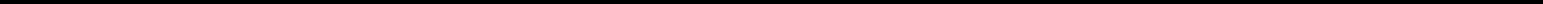 Instructor’s Signature	DateTask Steps1 Pt. eachPosition yourself at the lifting point near the center of the ladderKneel beside the ladderGrasp the ladder rung opposite your kneeStand the ladder on edgeReposition yourself for carrying by pivoting toward the ladder tip and inserting your other arm through the rungsPosition the ladder for carrying with the tip lowered slightlyLower the ladder to the groundTotal points possible – 5